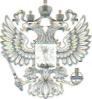 ПРОКУРАТУРА РОССИЙСКОЙ ФЕДЕРАЦИИПРОКУРАТУРАСмоленской областиПрокуратура Шумячского районаул. Садовая, д. 30, п. Шумячи,Смоленская область, 216410	02-36-2023/Прдп82-23-2066002316.06.2023  №1345195884318В Администрацию Студенецкого сельского поселения Шумячского района Смоленской областиПРОТЕСТна постановление Администрации
Студенецкого сельского поселения
Шумячского района Смоленской
области № 36 от 21.10.2011 года «Об
оплате труда лиц, исполняющих
обязанности	по	техническомуобеспечению	деятельностиАдминистрации	Студенецкогосельского поселения Шумячского района Смоленской области»Прокуратурой	района	проанализировано	постановлениеАдминистрации Студенецкого сельского поселения Шумячского района
Смоленской области № 36 от 21.10.2011 года «Об оплате труда лиц,
исполняющих обязанности по техническому обеспечению деятельности
Администрации Студенецкого сельского поселения Шумячского района
Смоленской области».	Установлено, что названное постановление не в полной мере соответствует требованиям федерального законодательства и подлежит изменению по следующим основаниям.В соответствии со ст.5 Трудового кодекса Российской Федерации (далее - ТК РФ) регулирование трудовых отношений и иных непосредственно связанных с ними отношений осуществляется, в том числе нормативными правовыми актами органов местного самоуправления.Согласно ст. 134 ТК РФ обеспечение повышения уровня реального содержания заработной платы включает индексацию заработной платы в связи с ростом потребительских цен на товары и услуги. Государственные органы, органы местного самоуправления, государственные и муниципальные учреждения производят индексацию заработной платы в порядке, установленном трудовым законодательством и иными нормативными правовыми актами, содержащими нормы трудового права.В силу ст. 135 ТК РФ заработная плата работнику устанавливается трудовым договором в соответствии с действующими у данного работодателя системами оплаты труда.В оспариваемом постановлении требование об обязанности работодателя повышать реальное содержание заработной платы, а также порядок индексации заработной платы не установлены.В соответствии со ст.7 Федерального закона от 06.10.2003 года № 131-ФЗ «Об общих принципах организации местного самоуправления в Российской Федерации» муниципальные правовые акты, не должны противоречить Конституции Российской Федерации, федеральным конституционным законам, настоящему Федеральному закону, другим федеральным законам и иным нормативным правовым актам Российской Федерации, а также конституциям (уставам), законам, иным нормативным правовым актам субъектов Российской Федерации.Перечисленные нарушения могут привести к нарушению прав работников на достойное вознаграждение за труд, что недопустимо.На основании изложенного, руководствуясь ст.23 Федерального закона «О прокуратуре Российской Федерации»,требую:Постановление Администрации Студенецкого сельского поселения Шумячского района Смоленской области № 36 от 21.10.2011 года «Об оплате труда лиц, исполняющих обязанности по техническому обеспечению деятельности Администрации Студенецкого сельского поселения Шумячского района Смоленской области» изменить, привести в соответствие с требованиями федерального законодательства.Протест подлежит обязательному рассмотрению не позднее чем в десятидневный срок с момента его поступления.3.	О времени и месте рассмотрения протеста заблаговременно
уведомить прокурора района.О результатах рассмотрения протеста следует незамедлительно сообщить прокурору района в письменной форме.Прокурор районастарший советник юстиции                                            В.А. Лихачев